24 ноября 2020 г начальник Управления ПФР в Приозерском районе встретилась с коллективом администрации городского поселения Кузнечное.
Актуальные вопросы социального обеспечения, временный порядок приема граждан сотрудниками Управления, проактивное назначение выплат, регистрация в системе ОПС, расчет пенсии, перерасчет размера выплат, продление, советский стаж, новые виды обращений в ПФР, цифровизация ПФР, электронные трудовые книжки, федеральные льготники и другие вопросы были рассмотрены Ларисой Владимировной Иваниной.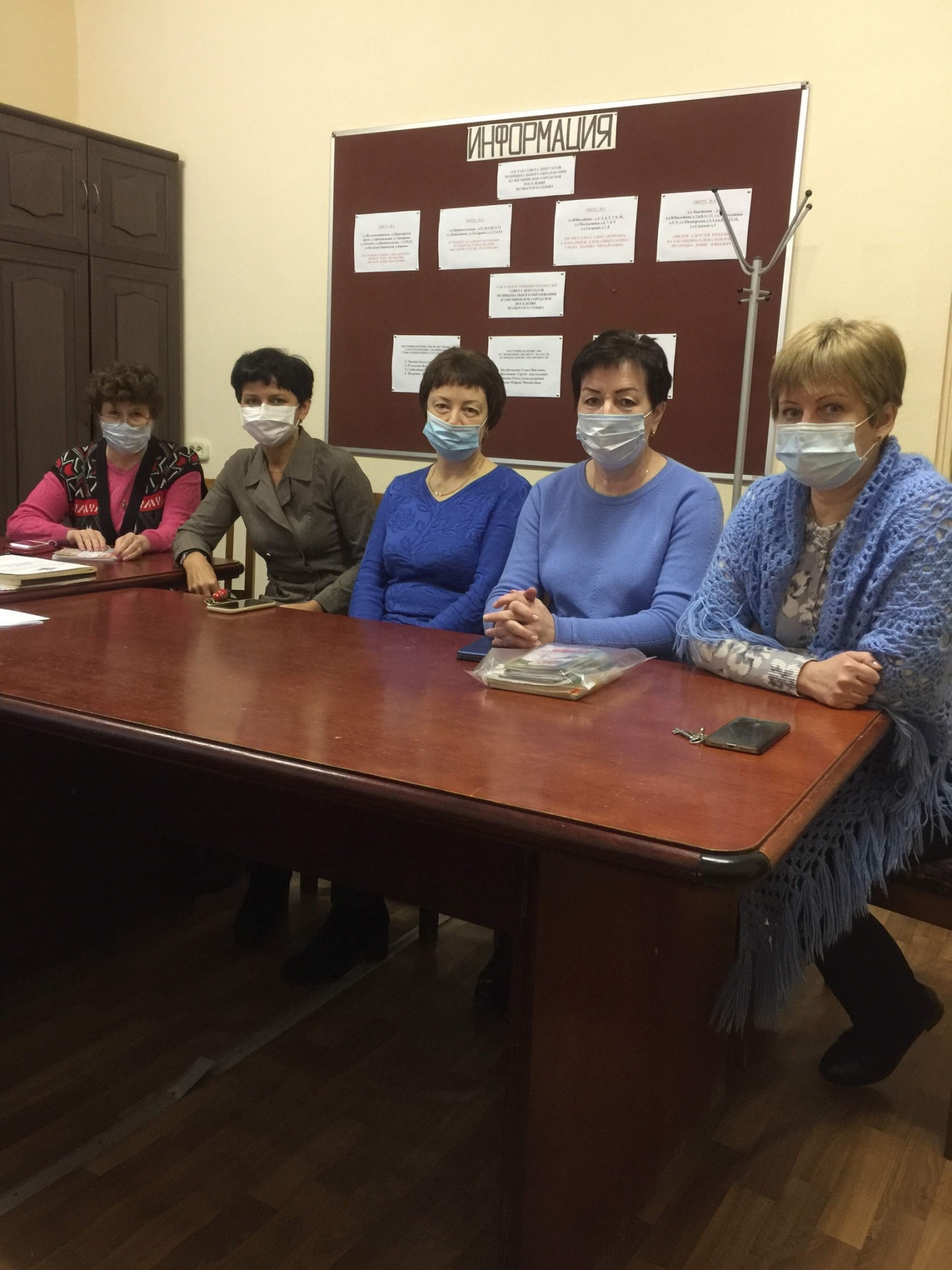 